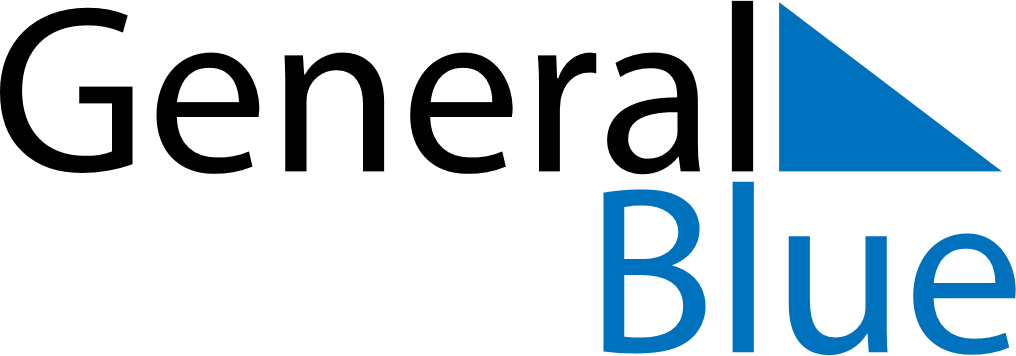 June 2024June 2024June 2024June 2024June 2024June 2024June 2024Mitake, Gifu, JapanMitake, Gifu, JapanMitake, Gifu, JapanMitake, Gifu, JapanMitake, Gifu, JapanMitake, Gifu, JapanMitake, Gifu, JapanSundayMondayMondayTuesdayWednesdayThursdayFridaySaturday1Sunrise: 4:37 AMSunset: 7:01 PMDaylight: 14 hours and 23 minutes.23345678Sunrise: 4:37 AMSunset: 7:01 PMDaylight: 14 hours and 24 minutes.Sunrise: 4:37 AMSunset: 7:02 PMDaylight: 14 hours and 25 minutes.Sunrise: 4:37 AMSunset: 7:02 PMDaylight: 14 hours and 25 minutes.Sunrise: 4:36 AMSunset: 7:02 PMDaylight: 14 hours and 26 minutes.Sunrise: 4:36 AMSunset: 7:03 PMDaylight: 14 hours and 26 minutes.Sunrise: 4:36 AMSunset: 7:03 PMDaylight: 14 hours and 27 minutes.Sunrise: 4:36 AMSunset: 7:04 PMDaylight: 14 hours and 28 minutes.Sunrise: 4:36 AMSunset: 7:05 PMDaylight: 14 hours and 28 minutes.910101112131415Sunrise: 4:35 AMSunset: 7:05 PMDaylight: 14 hours and 29 minutes.Sunrise: 4:35 AMSunset: 7:06 PMDaylight: 14 hours and 30 minutes.Sunrise: 4:35 AMSunset: 7:06 PMDaylight: 14 hours and 30 minutes.Sunrise: 4:35 AMSunset: 7:06 PMDaylight: 14 hours and 30 minutes.Sunrise: 4:35 AMSunset: 7:06 PMDaylight: 14 hours and 31 minutes.Sunrise: 4:35 AMSunset: 7:07 PMDaylight: 14 hours and 31 minutes.Sunrise: 4:35 AMSunset: 7:07 PMDaylight: 14 hours and 31 minutes.Sunrise: 4:35 AMSunset: 7:08 PMDaylight: 14 hours and 32 minutes.1617171819202122Sunrise: 4:35 AMSunset: 7:08 PMDaylight: 14 hours and 32 minutes.Sunrise: 4:36 AMSunset: 7:08 PMDaylight: 14 hours and 32 minutes.Sunrise: 4:36 AMSunset: 7:08 PMDaylight: 14 hours and 32 minutes.Sunrise: 4:36 AMSunset: 7:09 PMDaylight: 14 hours and 32 minutes.Sunrise: 4:36 AMSunset: 7:09 PMDaylight: 14 hours and 32 minutes.Sunrise: 4:36 AMSunset: 7:09 PMDaylight: 14 hours and 33 minutes.Sunrise: 4:36 AMSunset: 7:09 PMDaylight: 14 hours and 33 minutes.Sunrise: 4:36 AMSunset: 7:10 PMDaylight: 14 hours and 33 minutes.2324242526272829Sunrise: 4:37 AMSunset: 7:10 PMDaylight: 14 hours and 32 minutes.Sunrise: 4:37 AMSunset: 7:10 PMDaylight: 14 hours and 32 minutes.Sunrise: 4:37 AMSunset: 7:10 PMDaylight: 14 hours and 32 minutes.Sunrise: 4:37 AMSunset: 7:10 PMDaylight: 14 hours and 32 minutes.Sunrise: 4:38 AMSunset: 7:10 PMDaylight: 14 hours and 32 minutes.Sunrise: 4:38 AMSunset: 7:10 PMDaylight: 14 hours and 32 minutes.Sunrise: 4:38 AMSunset: 7:10 PMDaylight: 14 hours and 31 minutes.Sunrise: 4:39 AMSunset: 7:10 PMDaylight: 14 hours and 31 minutes.30Sunrise: 4:39 AMSunset: 7:10 PMDaylight: 14 hours and 30 minutes.